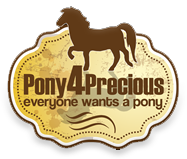 PRIVATE REPLY FORM We truly value your support of our efforts on behalf of the children, Winston and his family of horses. You may use this form to mail in a tax deductible contribution to support. Please fill out the information below. Thank you! DONATION AMOUNT: ___ $250 & up  ___ $1,500   ___ $3,000   ___ $5,000   Other: $ _______ CHOOSE ONE OF TWO WAYS TO CONTRIBUTE (check or credit card) ● Check via Mail Checks should be made payable to Pony 4 Precious Inc. Please mail your donation and this form to Pony 4 Precious Inc, 19351 W. Ashley Dr, Buckeye, AZ 85326. ● Credit Card Payment: Please provide the following information if you wish to donate using a credit card. You can mail this form to us at the above address so we can process your gift. Name on Credit Card: _________________________________________________________ Full Billing Address for Credit Card: _____________________________________________________________________________ _____________________________________________________________________________Credit Card #: _________________________________________________________ Expiration Date: ______________ CVC Code 3 digit code on back of card: ___________ Authorization Signature: _____________________________________________________________________________Your support enriches children’s education and scholarships programs; Thank you! Cowboy MikePony 4 Precious Inc.    EIN 81-3647400        Registered 501( c )3      www.pony4precious.org